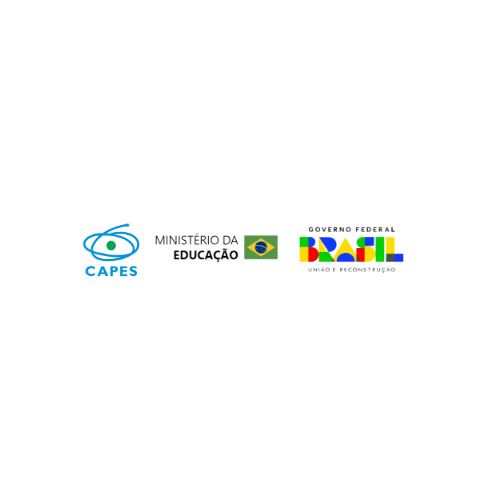 Anexo III - CARTA DE CONCORDÂNCIA DA EMPRESA PARCEIRA*utilizar papel timbrado da empresaCARTA DE CONCORDÂNCIA DA EMPRESA PARCEIRAEdital nº XX/2023
Programa Rede de Pesquisa e Desenvolvimento da Região Centro-OesteDeclaramos para os devidos fins que a (nome da empresa/sigla), CNPJ nº xxx, tem plena concordância com a sua participação no Edital nº XX/2023 – Programa Rede de Pesquisa e Desenvolvimento da Região Centro-Oeste, como Empresa Parceira da (nome FAP), comprometendo-se ao cumprimento das diretrizes e obrigações previstas neste Edital.



        

          Local e Data:Atenciosamente,Nome do Representante LegalCargo
                          
